MODELO PARA ELABORAÇÃO E FORMATAÇÃO DE ARTIGOS/ RELATOS DE EXPERIÊNCIA PARA O II SEMINÁRIO DE EDUCAÇÃO, DIVERSIDADE E DIREITOS HUMANOS: SUBTÍTULO SE HOUVERNome CompletoNome CompletoNome CompletoResumo: Este documento apresenta o modelo de formatação a ser utilizado nos artigos submetidos ao II Seminário Educação, Diversidade e Direitos Humanos. O resumo é elemento obrigatório constituído de uma sequência de frases objetivas e não uma enumeração de tópicos, no mesmo idioma do trabalho, não se deve ultrapassar a 200 palavras, sintetizando o tema em questão, objetivo do estudo, a metodologia e as considerações finais a que se chegou. Deve-se evitar frases longas e não se recorre a citações ou uso de qualquer tipo de ilustração (gráfico, tabela, fórmulas). Esse resumo deve ficar na primeira página na Fonte Times New Roman 10, espaçamento simples (1,0) e justificado. Para as palavras-chave recomenda-se um parágrafo único com 03 (três) a 5 (cinco) palavras separadas por ponto e vírgula, com a primeira letra de cada palavra em maiúsculo e finalizada por ponto, conforme exemplo abaixo. (Aqui o espaçamento é simples)Palavras-chave: Artigo Científico; Normas; Educação; Diversidade; Direitos Humanos.(Aqui o espaçamento contínua simples)INTRODUÇÃO Este documento está escrito de acordo com o modelo indicado para publicação do texto para o artigo, assim, serve de referência, ao mesmo tempo em que comenta os diversos aspectos da formatação. Observe as instruções e formate seu artigo de acordo com este padrão. Não serão aceitos artigos que não estejam de acordo com esse modelo. A redação do artigo deve considerar o público ao qual se destina. A linguagem será gramaticalmente correta, precisa, coesa, coerente e, preferencialmente, em terceira pessoa ou utilizando a impessoalização textual.O texto completo deve ter de 10 a 20 páginas (com referências). As margens devem ser: inferior 2,0, esquerda 3,0 cm; superior 3,0 e direita 2,0 cm. Todas as páginas do documento devem ser numeradas no canto superior direito. O tamanho da página deve ser A4. O tipo de fonte para o texto deve ser escrito em Times New Roman, tamanho 12. O Título do Artigo deve estar centralizado, tamanho 12 em negrito, com letras maiúsculas e não ultrapassar 16 palavras. Os nomes dos/as autores/as: alinhar a direita, com fonte Times New Roman, tamanho 10, espaçamento simples, com 1ª letra primeira letra de cada nome em maiúsculo. As demais informações em nota de rodapé: Curso, instituição, colégio/escola em que atua, seguido do e-mail do (a) autor (a). Nas linhas seguintes, deve-se repetir o mesmo procedimento para o (a) outro (a) autor (a) e/ou professor (a) orientador (a). O número de autores (as) não deve ultrapassar a 3 (três). Na introdução, deve-se apresentar o tema do artigo e a problemática em que se insere e desenvolver os objetivos que se pretende atingir.                                                                                                                                                                                                                                                                                                                                                                                                                                                                                  (Espaçamento 1,5)METODOLOGIANeste item deve ser apresentado o tipo de pesquisa realizado e os métodos e procedimentos adotados para o desenvolvimento do trabalho. Na metodologia é realizada uma descrição minuciosa e rigorosa do objeto de estudo e das técnicas utilizadas nas atividades de pesquisa.A metodologia é o estudo do conjunto de processos e equipamentos que o pesquisador usou para encontrar resposta para as questões da sua pesquisa. Este item é de extrema importância, pois se a metodologia for delineada erradamente, toda coleta e análise de dados estará comprometida e as conclusões da pesquisa terão pouca validade.  (Espaçamento 1,5)DESENVOLVIMENTO (ESSE SUBTÍTULO PODE SER ALTERADO, MAS DEVE SEGUIR AS ORIENTAÇÕES ABAIXO. PONDERA-SE QUE PODEM SER ADICIONADOS QUANTOS SUBTÍTULOS JULGAR NECESSÁRIO)Esta parte do artigo é de extrema relevância e é caracterizada pelo aprofundamento e análise pormenorizada dos aspectos conceituais mais importantes do assunto tratado. Dessa forma, nesta seção do artigo, o autor deve apresentar e discutir as teorias que foram utilizadas para compreender e esclarecer o problema em questão. Isso envolve a exposição das teorias, bem como sua relação com a pergunta de pesquisa em análise.O corpo do artigo pode ser organizado em seções que são essenciais para o desenvolvimento da pesquisa. É fundamental que o autor exponha os argumentos de maneira elucidativa e demonstrativa, através de proposições desenvolvidas ao longo da pesquisa. Isso permitirá que o autor demonstre sua profunda compreensão da literatura fundamental relacionada ao assunto, considerando todas as informações disponíveis até o momento da conclusão do trabalho.Essa análise teórica serve para fundamentar o objeto de estudo e justificar a necessidade ou relevância da pesquisa realizada, mostrando como a investigação se insere no contexto existente da área de estudo.(Espaçamento 1,5)RESULTADOS E DISCUSSÕES            Títulos das seções: os títulos das seções do trabalho devem ser posicionados à esquerda, em negrito e maiúsculo. Deve-se utilizar texto com fonte Times, tamanho 12, em negrito, em maiúsculas a primeira palavra dos títulos. Não colocar ponto final nos títulos nem números.Nesta parte do trabalho são realizadas descrições dos passos dados e dos procedimentos/recursos que foram utilizados no desenvolvimento de resultantes de pesquisa teórica (bibliográfica ou documental), de pesquisa de natureza empírica e relatos de experiência. Devem debater ou fazer indicações para o aprofundamento e reflexão de questões relacionadas ao Seminário. Assim, na categoria pesquisa, devem ser mostrados, de forma detalhada, os instrumentos, procedimentos e ferramentas dos caminhos para se atingir o objetivo da pesquisa, definindo ainda o tipo de pesquisa, a população (universo da pesquisa), a amostragem (parte da população ou do universo, selecionada de acordo com uma regra), os instrumentos de coleta de dados e a forma como os dados foram tabulados e analisados. As questões éticas referentes às publicações de pesquisa com seres humanos são de inteira responsabilidade dos autores e devem estar em conformidade com os princípios contidos na Declaração de Helsinque da Associação Médica Mundial (1964, reformulada em 1975,1983, 1989, 1989, 1996 e 2000) e na Resolução 196/1996 do Conselho Nacional de Saúde. Observar os procedimentos éticos em relação a fotografias: fotos com pessoas, devem vir acompanhadas da permissão dos fotografados; fotos com crianças ou adolescentes, devem respeitar a legislação vigente. Se as ilustrações enviadas já tiverem sido publicadas, devem-se mencionar o título, a fonte e o crédito.IMAGEM 1 – FOTO DO PERFIL DO CENTRO DE ESTUDOS INTERDISCIPLINARES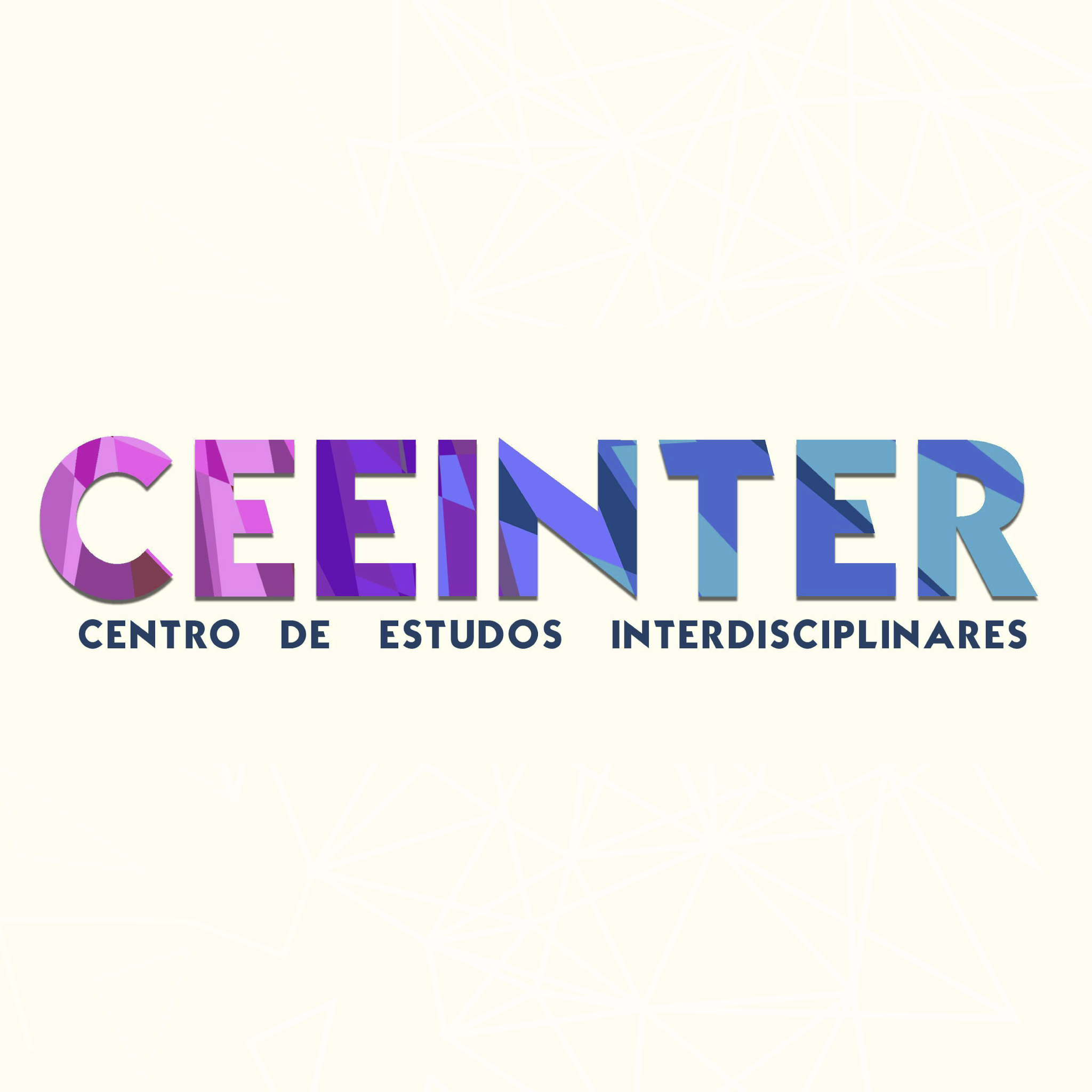 Fonte: Centro de Estudos Interdisciplinares, 2020. (A mesma regra se aplica a quadros e tabela).Os trabalhos, antes de submetidos ao evento, devem ser revisados considerando as normas gramaticais vigentes e as da Associação Brasileira de Normas Técnicas (ABNT). As citações dentro do corpo do texto deverão ser da seguinte forma: para um único autor (a) (NOME DO (A) AUTOR (A) EM MAIÚSCULO, ano da obra, e página – ex. (SEFFNER, 2013, p. 65).  Para dois/duas autores (as) (LOPES; MACEDO, 2011) para mais de três autores (as); (SILVA et al., 2010. É de suma importância que, as referências citadas no texto deverão constar no item “REFERÊNCIAS”. RECOMENDA-SE QUE AO MENCIONAR AUTORAS USAR NOME E SOBRENOME. Exemplos: (GUACIRA LOURO, 2000, p. 14), para dois/duas ou mais autores (as) sendo um deles mulher usar SEFFNER, YARA PICCHETTI, 2016, p. 65). Essa indicação é uma questão de gênero, pois a ABNT utiliza sobrenomes, que geralmente provém de maridos ou pais.CONSIDERAÇÕES FINAIS 	Nesta parte do texto onde se colocam as considerações finais ou conclusão, local onde as ideias possuem um desfecho ou são levadas para uma nova problemática. Esta parte do trabalho pretende apresentar as principais conclusões, destacando o progresso e as aplicações que a pesquisa ou experiência propicia. 	A escrita das considerações finais deve expressar a relação entre os objetivos do trabalho e os resultados encontrados. Pode ser iniciada com o que foi aprendido. Deve ser exposto de forma muito resumida e pontual as ideias principais e as contribuições que o trabalho proporcionou para a área de estudos. 	Nas Considerações Finais podem ser colocadas também as limitações do estudo com relação ao problema, sugestões de modificações no método para futuros estudos. Deve, portanto, abster-se do uso de citações. Destinando-se a demonstrar se as hipóteses foram confirmadas, quando houver, a responder às perguntas feitas no início do trabalho e a esclarecer se os objetivos fixados na introdução foram atingidos. A conclusão não é um resumo do trabalho.(Espaçamento 1,5)REFERÊNCIAS (Espaçamento 1,0)EXEMPLOS DE REFERÊNCIAS DE LIVROS GUACIRA LOURO, Lopes. Currículo, Gênero e Sexualidade. Porto: Porto Editora, 2000.EXEMPLOS DE REFERÊNCIAS DE CAPÍTULO DE LIVRODAGMAR MEYER, Estermann. Gênero e educação: teoria e política. In. GUACIRA LOURO, Lopes; FELIPE, JANE; SILVANA GOELLNER, Vilodre. Corpo, Gênero e Sexualidade: um debate contemporâneo na educação. 9. ed. Petrópolis, RJ: Vozes, 2013.EXEMPLO DE REFERÊNCIA DE TESE/DISSERTAÇÃOBARROS, Simone da Cunha Tourino. A inclusão educacional e o envelhecimento: análise crítica a partir do Programa Brasil Alfabetizado.2019.273f. Tese (Doutorado em Educação) - Universidade Federal de Uberlândia, Uberlândia, 2019.FERREIRA, Ewerton da Silva. Plano nacional de promoção da cidadania e direitos humanos de LGBT: um estudo de caso sobre sua implementação no currículo do ensino médio em uma escola pública no município de São Borja/RS (2009-2020). 2021. 112 p. Dissertação (Mestrado Profissional de Políticas Públicas) - Universidade Federal do Pampa, Campus São Borja, São Borja, 2021.EXEMPLOS DE REFERÊNCIAS DE TRABALHOS PUBLICADOS EM ANAIS DE EVENTOSTELMA GURGEL,. Feminismo de classe: história, movimento e desafios teóricos-políticos do feminismo na contemporaneidade. In: Fazendo Gênero 9 – Diásporas, Diversidades, Deslocamentos, 2010, Florianópolis, SC. Anais (on-line). Florianópolis, 2010. Disponível:  http://www.mulheresprogressistas.org/AudioVideo/FEMINISMO%20E%20LUTA%20DE%20CLASSE.pdf  Acesso em 10 mai de 2018. EXEMPLOS DE REFERÊNCIAS DE REVISTASBELUSSO, G.; SOUZA, J. E. de. O estudo de instituições escolares: A produção do Programa de Pós-Graduação em educação UCS (2008-2023). Revista de Estudos Interdisciplinares, [S. l.], v. 5, n. 4, p. 41–51, 2023. DOI: https://doi.org/10.56579/rei.v5i4.726. Disponível em: https://revistas.ceeinter.com.br/revistadeestudosinterdisciplinar/article/view/726. Acesso em: 12 set. 2023.RODRIGUES MARONEZE, A.; GENZ BÖLTER, S. A judicialização como fenômeno das democracias modernas. VERUM: Revista de Iniciação Científica, [S. l.], v. 3, n. 1, p. 52–68, 2023. DOI: https://doi.org/10.56579/verum.v3i1.800.  Disponível em: https://revistas.ceeinter.com.br/revistadeiniciacaocientifica/article/view/800. Acesso em: 12 set. 2023.EXEMPLOS DE REFERÊNCIAS DE SITESBRASIL. Constituição da República Federativa do Brasil, 1988. Disponível em: http://www.planalto.gov.br/ccivil_03/constituicao/ConstituicaoCompilado.htm. Acesso em: 20 Out. 2015. BRASIL.  Direito ao mais alto patamar de saúde física e mental. Brasília: Coordenação Geral de Educação em SDH/PR, Direitos Humanos, Secretaria Nacional de Promoção e Defesa dos Direitos Humanos, 2013.BRASIL.  Lei 8.080, de 19 de setembro de 1990. Dispõe sobre as condições para a promoção, proteção e recuperação da saúde, a organização e o funcionamento dos serviços correspondentes e dá outras providências. Disponível em: http://www.planalto.gov.br/ccivil_03/Leis/L8080.htm. Acesso em: 20 Out. 2015. RIO GRANDE DO SUL. Secretaria de Políticas para as Mulheres. Disponível em: http://www2.spm.rs.gov.br. Acesso em 22 mar. 2017.SOUZA, Mércia Cardoso De et al. A Convenção Interamericana para Prevenir, Punir e Erradicar a Violência Contra a Mulher (Convenção de Belém do Pará) e a Lei Maria da Penha. Âmbito Jurídico, Rio Grande, XIII, n. 77, jun 2010. Disponível em: http://www.ambitojuridico.com.br/site/index.php?n_link=revista_artigos_leitura&artigo_id=7874 Acesso em 18 mar. 2017.